Какие преимущества имеют выпускники колледжей при поступлении в вуз?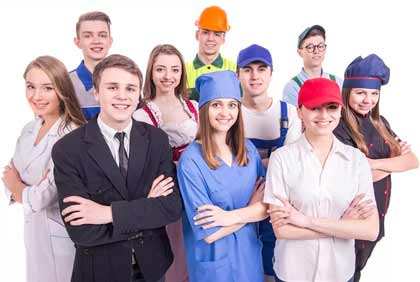 Поступление в вуз после колледжаПосле обучения в колледже (СПО) выпускники вместе с профессией получают законченное среднее образование и имеют право поступать в любой вуз.Тенденция последних лет - растущая среди выпускников школ популярность колледжей.Этому есть логичные объяснения:- поступление в колледж после девятого класса не требует сдачи экзаменов или результатов ЕГЭ. Учитываются только оценки в школьном аттестате, т.н. "конкурс аттестатов".- стоимость обучения в колледже гораздо ниже стоимости обучения в вузе (если не удалось поступить на бюджет)- получение вместе со средним образованием и рабочей профессии, которая востребована на рынке труда.- возможность продолжать обучение в вузе после колледжа.✅ Какие преимущества даются выпускнику колледжа при поступлении в вуз?Для начала надо отметить, что способы поступления в частные и государственные вузы могут отличаться.Правила поступления в государственные вузы в 2018 году претерпели изменения:Согласно приказу Минобрнауки № 1147 от 14.10.2015 г. (с изменениями на 11.01.2018 г.) «Об утверждении Порядка приема на обучение по образовательным программам высшего образования» абитуриенты вузов со средним профессиональным образованием должны сдать внутренние вступительные экзамены по трем (иногда четырем) предметам или предоставить результаты ЕГЭ по соответствующим дисциплинам. Эти правила действуют при поступлении на все формы обучения, в том числе на очную, очно-заочную (вечернюю) и заочную.Для абитуриентов со средним профессиональным образованием:вуз устанавливает количество вступительных испытаний, равное количеству экзаменов для выпускников школ;вуз включает в перечень вступительных испытаний все общеобразовательные предметы, входящие в список экзаменов для выпускников школ;для каждого общеобразовательного вступительного испытания вуз устанавливает форму (внутренний экзамен или ЕГЭ);для абитуриентов со средним профессиональным образованием (СПО), поступающим на профильную специальность, один из общеобразовательных предметов может быть заменен на другой экзамен, по усмотрению вуза.Несмотря на некоторые изменения, преимущества у выпускников колледжей остались. Так при поступлении они могут выбирать наиболее приемлемый для них вариант - сдавать внутренние экзамены или предоставлять ЕГЭ.Внутренние экзамены оцениваются так же, как и результаты ЕГЭ - по стобалльной системе и соотносятся при поступлении с результатами ЕГЭ абитуриента, который поступает сразу после школы.* Образцы внутренних экзаменов, требования к их проведению и список охватываемых тем размещены на сайтах учебных заведений.Как правило, большинство предпочитают сдавать экзамены, т.к. экзаменаторы вузов более благосклонно относятся к выпускникам средних специальных заведений, особенно, если полученная ими специальность близка к изучаемой на выбранном факультете. (Обращаем внимание, что речь здесь идет о поступлении на бюджетное отделение вуза.)За период обучения в колледже имеется возможность сдавать ЕГЭ несколько раз - например, учась на 3-м курсе, и еще раз, уже на 4-м - а при подаче документов в вуз выбрать, по какому предмету и какой результат засчитать. Иными словами, столь жестких рамок, как для 11-классников, ограниченных ровно одной попыткой сдачи ЕГЭ в год выпуска, для учащихся колледжей нет.  Второе большое преимущество - если выпускник колледжа имеет красный диплом. При поступлении он приравнивается к золотой школьной медали и дает преимущества при зачислении в виде нескольких дополнительных баллов к ЕГЭ или вступительным экзаменам.Получить красный диплом в колледже значительно проще, чем школьную медаль, т.к. для золотой медали нужны исключительно отличные оценки, а красный диплом допускает существование 25% четверок.Что касается частных (коммерческих) вузов, то поступление в них проще, чем в государственные. Учитывая то, что обучение там платное они с готовностью берут выпускников ссузов, а если колледж, который закончил абитуриент, от этого же вуза, то он может попасть сразу на второй и даже на третий курс обучения.Во многих государственных вузах возможно прохождение обучения в ускоренном порядке (если дисциплины изучаемые в колледже и в вузе совпадают). Для этого студентом пишется заявление о предоставлении возможности ускоренного обучение. Деканат его рассматривает, и если нет принципиальных возражений - дает согласие.Какие экзамены сдают в вузах выпускники колледжей?Большинство учебных заведений в правилах приема на 2021 год предоставили абитуриентам с дипломом СПО право самостоятельно выбрать форму вступительных испытаний — внутренние экзамены или ЕГЭ.Так, выпускники колледжей, поступающие в Российский технологический университет (МИРЭА), могут предоставить в приемную комиссию результаты ЕГЭ или сдать внутренние экзамены по трем предметам (на большинство IT-направлений — математика, информатика, русский язык).Также МИРЭА разрешает комбинировать результаты ЕГЭ и внутренних экзаменов по разным дисциплинам (например, русский язык сдать в форме ЕГЭ, а математику и информатику — в вузе).Такие же правила приема будут действовать и для абитуриентов НИУ ВШЭ, МГТУ имени Баумана, Московского государственного строительного университета — ЕГЭ по трем предметам или внутренние испытания.Экзамены в вузе проводятся, как правило, в письменной форме. Например, в МИРЭА работа по математике включает шесть заданий (уравнения, неравенства), работа по физике — пять задач, работа по русскому языку — 12 тестовых вопросов.Поступающим в НИУ ВШЭ на экзамене по математике предстоит за три часа выполнить 30 тестовых заданий, а на экзамене по обществознанию — за два часа 40 заданий (вопросы на выбор одного или нескольких правильных ответов, задания с открытым ответом, задания на установление соответствия).